Formation certifiante Référent Santé Sécurité Qualité de Vie au Travail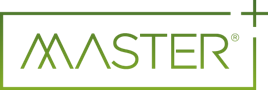 Répertoire spécifique France Compétence RS5545Modalité d’organisation des épreuves d’évaluation & procédures de contrôleV25-08-2021SOMMAIREModalité d’information et de convocation du candidatInformationNotre site internet :  https://www.apave.fr/formationDocumentation détaillée transmise aux candidats par e-mail (voie postale par défaut) : Programme détaillé, modalités d’évaluation Entretien téléphonique, en visio-conférence ou en face-à-face Les candidats sont informés des 4 niveaux d’évaluation qui sont mis en place pendant le temps de leur formation :Évaluation diagnostic  Évaluation formativeÉvaluation sommativeÉpreuve de certification se déroulant en fin de la session de formation ConvocationLes informations suivantes sont transmises aux candidats :Dates de début de fin de session de formationHeure et nature des épreuves de certification réalisées en fin de session de formationCritères de validation des compétencesPossibilités de rattrapage, de recoursLieu de déroulement de la session : Lieu de la formationMission du responsable de l’organisation des épreuvesFormations en présentielLes épreuves de certification se déroulant à l’issue de la session de formation, chaque formateur est désigné responsable de l’organisation des épreuves de sa session.Préalablement à la tenue de chaque session, la personne responsable de l’organisation des sessions de formation s’assure que les conditions matérielles du déroulement des épreuves sont mise à disposition du formateur et des candidats, à savoir :Des locaux appropriés pour les différents niveaux et type d’évaluation et pour le passage de l’épreuve de certificationLa mise à disposition des documents nécessaires servant à l’appréciation des candidats pour l’épreuve de certification : Grille de certificationEn fin de session de formation, le formateur s’assure avant le déroulement de l’épreuve de certification que tous les stagiaires sont bien présents, qu’ils sont bien informés des conditions de déroulement de cette épreuveLe formateur assure la surveillance de cette épreuveEn cas de retard d’un candidat, le formateur apprécie l’opportunité de l’autoriser à passer l’examen sans modifier l’horaire de fin de l’épreuveA la fin de l’examen, le formateur récupère les grilles d’évaluation remplies par les stagiaires, pour les transmettre au jury de validation. Il s’assure notamment que tous les dossiers lui ont bien été transmis.Déroulement de l’examen / épreuve d’évaluation / certificationVoie d’accès : Peuvent se présenter aux sessions d’évaluation en vue de l’obtention de la certification « Référent Santé Sécurité Qualité de Vie au Travail » les candidats ayant suivi la formation « Référent Santé Sécurité Qualité de Vie au Travail »Formations en présentielL’évaluation des compétences de la formation a lieu au fil de la formationLes compétences sont évaluées par différentes modalitésÉvaluation diagnostic : Par QCM, test de positionnementÉvaluation formative : Durant la formation, des mises en situations professionnelles, des tests de positionnement, des questionnements oraux, des études de cas orales et des QCM en présentiel sont prévusÉvaluation sommative : Mise en situation à partir d’un cas pratique Examen de certification : A l’issue de la formation, le formateur organise la tenue de l’examen de certification d’une durée de 30 minutes, et remet à chaque stagiaire la grille de certification qui doit être renseignée individuellement, sans support.A la fin de l’examen, ces grilles sont remises par le formateur au jury de certification MASTER® pour analyse et validation définitive des compétences acquises par les candidatsProcédure d’habilitation du jury de certificationLes membres du Jury doivent obligatoirement être des professionnels justifiant d’au moins 5 ans d’expérience dans le domaine de la prévention des risques professionnelsEn vue de leur prise de fonction, ils sont formés au référentiel de certification concerné, à leurs droits et devoirs, et à nos procédures de certification en vigueur.Axiome : Les membres du jury ne doivent avoir entretenu aucun lien professionnel ou personnel avec les candidats à la certification professionnelle, préalablement au passage de la certificationDécisions de certificationA l’issue de l’évaluation des grilles de certification, et après vérification que le candidat ait satisfait à l’ensemble des critères, une décision de certification est prise par le jury de certification.La certification « Référent Santé Sécurité Qualité de Vie au Travail » est obtenue si le candidat atteint la note minimale de 5/10 pour le bloc 1, 5/10 pour le bloc 2, et 10/20 pour l’ensemble des bloc 3 et 4 au regard des critères d’évaluation de la grille de certification. Communication des résultats au candidatLes résultats sont communiqués aux candidats par e-mail, avec accusé de réception, sous 4 semaines au maximum.Si les candidats n’ont pas d’adresse mail, un courrier postal leur est adresséModalités de délivrance matérielle de la certificationLes candidats reçoivent leur diplôme signé sous format .pdf à leur adresse email, avec accusé de réception.Si les candidats n’ont pas d’adresse mail, un courrier postal leur est adresséProcessus de rattrapage en distancielLes candidats n’ayant pas atteint la note minimale de 5/10 pour le bloc 1, 5/10 pour le bloc 2, et 10/20 pour l’ensemble des bloc 3 et 4 donnant droit à la certification pourront repasser un examen de rattrapage en distanciel, sous forme de QCM  et de questions ouvertes qui sera spécifique aux compétences qui n’ont pas été validéesL’examen de rattrapage est programmé avec les candidats, les compétences à valider et les dates et horaires de l’épreuve de rattrapage ainsi que les coordonnées de connexion sont communiquées au candidat par e-mail, ainsi que les coordonnées d’un formateur pour l’accompagner au besoin dans la bonne acquisition de ces compétences.Le candidat passe alors l’ épreuve de rattrapage à distance dédiée à l’évaluation des compétences non acquises La validation des compétences est acquises s’il obtient 70% de bonnes réponses au QCM de rattrapage pour chaque bloc de compétences à rattraper, soit 7/10 pour le bloc 1, 7/10 pour le bloc 2, et 14/20 pour l’ensemble des bloc 3 et 4Ces sujets de rattrapage sont réalisés par le jury et sont actualisés en permanenceModalités de traitement des dysfonctionnementCette section concerne le traitement des réclamations effectuées par les candidats lors du passage de l’examen de certificationLe traitement « raisonnable et rapide » des réclamations est une obligation réglementaire, mais c’est avant tout une préoccupation forte pour notre organismeLes clients doivent pouvoir effectuer des réclamations gratuitement à notre organisme et obtenir une réponse dans un délai de quinze jours ouvrés à compter de la date de réception de cette réclamation sauf circonstance particulière justifiéeLe traitement et la réclamation de ces réclamations vise àExaminer au cas par cas les réclamations de nos clients leur dispenser des conseils et informations clairs et adaptés à leur requêteTransmettre au client une réponse professionnelle et facilement compréhensible, et cela dans des délais raisonnablesMettre en place, le cas échéant, des mesures d’urgence adaptées, afin de résoudre un problème et d’éviter qu’il ne s’aggrave ou se reproduiseDéfinition de la réclamationPar « réclamation » il faut entendre une déclaration actant du mécontentement du candidat envers notre organisme ou ses collaborateursLes causes ou origine d’une réclamation/dysfonctionnement soulevé par un candidat peuvent être variéesQualité du service fourniRelation avec le formateurErreur dans l’envoi de la correspondanceDysfonctionnement diversL’interlocuteur habituel du candidat doit pouvoir donner des réponses satisfaisantes dans ces casS’il constate que la demande du candidat prend la forme d’une réclamation, il dit alors l’inviter à présenter une réclamation à la direction de l’APAVE, soit au centre ou à l’agence concerné , soit au responsable de la gamme Santé et Sécurité au travail .Réception et identification d’une réclamationL’information donnée aux clients relativement au traitement d’une réclamation précise que les réclamations doivent être adressées à l’APAVE par voie électronique à  vincent.thébault@apave.com , ou par voie postale : APAVE Direction Formation  6 Rue du Général Audran, 92400 CourbevoieLa direction de l’APAVE vise tous les documents identifiés comme une réclamation et leur attribue ou non le caractère de réclamation, en indiquant la date de réception et le délai de réponse impartiRéponse apportée au candidatLa direction l’APAVE analyse le dossier, après l’avoir instruit, demande toute information complémentaire si nécessaire, fait appel à tout avis ou expertise qu’elle juge utile, et établit la version finale de la réponse à apporter au candidatLa modalité de réponse à la réclamation se fera sous le même format que la réclamation (par mail, ou courrier simple, ou courrier recommandé avec accusé de réception) et, par défaut, par mail avec accusé de réception.Suite donnée à la réponseL’analyse des dossiers de réclamation doit permettre à l’APAVE de définir et mettre en place des mesures correctives afin d’améliorer ou corriger des défaillances internes mises en lumière par la réclamation le cas échéantDescription des modalités de régulation des processus d’évaluation menant à la certificationEn présentielAvant la formationUne première évaluation dite « diagnostic » permet de mettre en avant les connaissances et compétences du candidat au démarrage de la formation. L’objectif sera de tracer l' évaluation des acquis du candidatPendant et en fin de formationAu cours de sa formation, diverses modalités permettront au formateur d’évaluer l’acquisition des compétences des candidats : Questionnement à l’oral, études de cas orales, mises en situations professionnelles orales reconstituées, QCM. Le formateur ajustera ses interventions, ses apports, son contenu didactique dans une perspective de régulation. Ainsi, le candidat sera mieux orienté vers les objectifs à atteindre.Le formateur évaluera la « production » de chaque candidat au regard des grilles de correction des exercices qui lui ont été fournies et en s’appuyant également sur son expertise.C’est dans une démarche réflexive avec le candidat qu’il engage la correction des éventuelles erreurs ou imprécisions relevéesAnimationAlternance entre théorie, pratique et mise en situationTravail en individuel et en sous -groupeL’animation est dynamique, ludique, interactive, rendant les candidats « participants acteurs » permettant un meilleur ancrage des messages et une transposition sur leur terrain facilitée.Plusieurs canaux de communication sont utilisés : verbal, visuel (projection, vidéos pédagogiques, supports écrits) et  des mises en situations pratiques, afin de s’adapter aux capacités de compréhension et de mémorisation de tous. Cette méthode complétant les données théoriques s’inscrit dans une démarche pragmatique basée sur l’interaction entre les membres du groupe et avec le formateurIrrégularités et voies de recoursLes irrégularités affectant les conditions d’organisation ou de déroulement des sessions d’évaluation constatées par un candidat ou par un formateur sont signalées immédiatement à la direction du l’APAVE.Le formateur peut prononcer l’annulation de la session par décision motivéeLorsqu’un candidat conteste la régularité des conditions d’organisation ou le déroulement d’une session et que le formateur refuse de prononcer l’annulation de la session, ce refus peut faire l’objet d’un recours auprès de la direction l’APAVE dans un délai d’une semaine après la communication des résultats, et sous la forme d’un courrier recommandé avec accusé de réception. La direction l’APAVE analyse le dossier après l’avoir instruit, demande toutes informations complémentaires si nécessaire, fait appel à tout avis ou expertise qu’elle juge utile et établit la version finale de la réponse à apporter au candidat. La modalité de la réponse apportée au recours se fera par courrier recommandé avec accusé de réceptionLes candidats absents à l’épreuve de certification sont autorisés à s’inscrire et se joindre à une nouvelle session d’examen sans délai particulier et sans avoir à suivre une nouvelle formation. Cependant, le second passage sera payant.L’APAVE leur communiquera la date et la modalité de la prochaine session d’évaluation, en présentiel selon le choix du candidat, qu’il organiseLes auteurs de fraude et tentatives de fraude commises à l’occasion des examens de certification encourent une sanction.Ces sanctions peuvent aller de l’exclusion immédiate de cet examen à l’interdiction de se représenter à celle-ci pendant une durée d’un an à compter de la notification de la sanctionLa sanction est prononcée et notifiée par la direction de l’APAVE au vu d’un rapport établi et signé par le formateur lorsque la fraude ou la tentative de fraude est constatée par le formateurLorsque la constatation de la fraude a lieu après la session d’évaluation, le titulaire de la certification peut se voir retirer celle-ci par décision motivée de la direction de l’APAVELes candidats convaincus de complicité de fraude ou de tentative de fraude encourent les mêmes sanctionsÉvolution et amélioration continue du dispositif de certificationLes moyens mis en œuvre pour faire évoluer et améliorer en continu notre dispositif de certification afin de rester en phase avec les besoins du marchéL’APAVE réunit régulièrement l’ensemble des formateurs de son réseau habilités à dispenser les formations de référent SSQVT avec l’organisme certificateur MASTER® pour échanger les avis et informations respectives concernant les retours des sessions de formation d’une part et les résultats des examens de certification d’autre part, et ainsi ajuster en continu les contenus pédagogiques aux retours des évaluations des candidatsLors de ces sessions, toute évolution réglementaire ou conjoncturelle qui pourrait avoir un impact sur l’évolution du contenu pédagogique ou de l’examen de certification est évoquée, et des décisions sont alors prises en conséquenceToute modification pédagogique n’influant pas sur le contenu du référentiel de certification est alors adoptée en séance par les formateurs habilités du réseau et intégrée aux supports pédagogiques communs dans une version nouvelle. Toute modification susceptible d’influer sur le contenu du référentiel de certification est alors proposée en séance, et fait l’objet par l’organisme certificateur MASTER® d’une demande de modification sur le site www.francecompétences.fr qui, une fois validée, sera définitivement adoptée et mise en œuvre.Une fois par an, l’ensemble du réseau des formateurs habilités « Référents SSQVT » ainsi que le jury de certification se réunissent pour passer notamment en revue le bilan de cette certification et identifier tous les besoins éventuels d’évolution et amélioration continue qui seraient jugés pertinents à adopter. Si à cette occasion des évolutions sont retenues, elles sont alors traitées selon le même processus  que celui décrit précédemment.Enfin, de par son organisation interne et la maîtrise de ses processus validée notamment par la certification QUALIOPI, l’APAVE assure  notamment une veille réglementaire, technique et de marché à même de participer à l’amélioration continue de ce dispositif de certification.